Sivil Toplum Destek Programı Üçüncü Dönem Teklif Çağrısı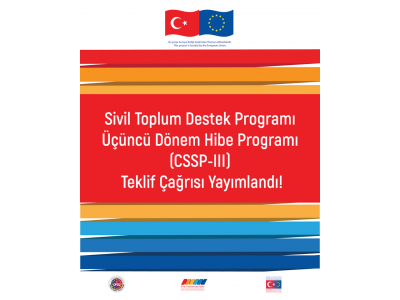 Avrupa Birliği Başkanlığı tarafından yürütülen Sivil Toplum Destek Programında Üçüncü Dönem Başlıyor! Toplam bütçesi 3 milyon avro olan hibe programı ile sivil toplum kuruluşlarının kurumsal yapılarının, karar alma süreçlerine katılım kapasitelerinin ve ağ kurma becerilerinin güçlendirilmesine yönelik projelerin desteklenmesi hedeflenmektedir.   Dernekler; vakıflar; dernekler ve vakıfların federasyon ve konfederasyonları ile kar amacı gütmeyen kooperatiflerin projelerine en az 60 bin avro, en fazla 100 bin avro hibe desteği sağlanacaktır. Proje başvurularının 17 Eylül 2019 - saat 17.00’a kadar Merkezi Finans ve İhale Birimine yapılması gerekmektedir. Detaylı bilgi için; Hibe Rehberi (İngilizce)Hibe Rehberi (Türkçe)Yerel Duyuru  (İngilizce)Doldurulması gereken dokümanlar Bilgi dokümanları Hibe Rehberi SunumuProje Hazırlama Sunumu